Year 2 Long Term Plan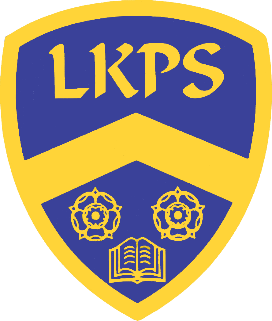 AutumnSpringSummer W1W2W3W4W5W6W7W1W2W3W4W5W6W7ScienceHow does five-a-day keep you healthy?How does five-a-day keep you healthy?How does five-a-day keep you healthy?How does five-a-day keep you healthy?Why would dinosaurs not make good pets?Why would dinosaurs not make good pets?Non-CoreGeography:   Where in the world do I live?Geography:   Where in the world do I live?Geography:   Where in the world do I live?Art:  Self PortraitHistory:  What do we know about the Great Fire of London?History:  What do we know about the Great Fire of London?History:  What do we know about the Great Fire of London?DT:  VehiclesDT:  VehiclesComputingUnit 2.1CodingUnit 2.1CodingUnit 2.1CodingUnit 2.1CodingUnit 2.1CodingUnit 2.1CodingUnit 2.2Online SafetyUnit 2.2Online SafetyUnit 2.2 cont..Unit 2.3 SpreadsheetsUnit 2.3 SpreadsheetsUnit 2.3 SpreadsheetsUnit 2.3 SpreadsheetsUnit 2.3 SpreadsheetsUnit 2.3 SpreadsheetsREWho is a Muslim and what do they believe?IslamBelievingWho is a Muslim and what do they believe?IslamBelievingWho is a Muslim and what do they believe?IslamBelievingWho is a Muslim and what do they believe?IslamBelievingWho is a Muslim and what do they believe?IslamBelievingWho is a Muslim and what do they believe?IslamBelievingWho is a Muslim and what do they believe?IslamBelievingWho is a Muslim and what do they believe?IslamBelievingContinued… Who is a Muslim and what do they believe?IslamBelievingContinued… Who is a Muslim and what do they believe?IslamBelievingContinued… Who is a Muslim and what do they believe?IslamBelievingContinued… Who is a Muslim and what do they believe?IslamBelievingContinued… Who is a Muslim and what do they believe?IslamBelievingContinued… Who is a Muslim and what do they believe?IslamBelievingContinued… Who is a Muslim and what do they believe?IslamBelievingMusicHands, Feet, HeartHands, Feet, HeartHands, Feet, HeartHands, Feet, HeartHands, Feet, HeartHands, Feet, HeartHands, Feet, HeartHands, Feet, HeartHo Ho HoHo Ho HoHo Ho HoHo Ho HoHo Ho HoHo Ho HoHo Ho HoPEGymnastics – turning and twistingGymnastics – turning and twistingGymnastics – turning and twistingGymnastics – turning and twistingGymnastics – turning and twistingGymnastics – turning and twistingGymnastics – turning and twistingGymnastics – turning and twistingStriking and Field Game Skills 2Striking and Field Game Skills 2Striking and Field Game Skills 2Striking and Field Game Skills 2Striking and Field Game Skills 2Striking and Field Game Skills 2Striking and Field Game Skills 2PSHETying ShoelacesHealthy EatingBrushing teethTying ShoelacesHealthy EatingBrushing teethTying ShoelacesHealthy EatingBrushing teethTying ShoelacesHealthy EatingBrushing teethTying ShoelacesHealthy EatingBrushing teethTying ShoelacesHealthy EatingBrushing teethTying ShoelacesHealthy EatingBrushing teethTying ShoelacesHealthy EatingBrushing teethBullyingBody languageBullyingBody languageBullyingBody languageBullyingBody languageBullyingBody languageBullyingBody languageBullyingBody languageSpanishNot taught in KS1Not taught in KS1Not taught in KS1Not taught in KS1Not taught in KS1Not taught in KS1Not taught in KS1Not taught in KS1Not taught in KS1Not taught in KS1Not taught in KS1Not taught in KS1Not taught in KS1Not taught in KS1Not taught in KS1W1W2W3W4W5W6W7W1W2W3W4W5Science P4C P4CNon-CoreGeography: Why is London our capital city?Geography: Why is London our capital city?Geography: Why is London our capital city?Art: Giuseppe ArcimboldoArt: Giuseppe ArcimboldoHistory: Who were the Victorians?History: Who were the Victorians?History: Who were the Victorians?DT:   Perfect PizzasDT:   Perfect PizzasComputingUnit 2.4QuestioningUnit 2.4QuestioningUnit 2.4QuestioningUnit 2.4QuestioningUnit 2.4QuestioningUnit 2.4QuestioningUnit 2.4QuestioningUnit 2.5Effective SearchingUnit 2.5Effective SearchingUnit 2.5Effective SearchingUnit 2.5Effective SearchingUnit 2.5Effective SearchingREHow and why do we celebrate special and sacred times?Christianity and IslamExpressingHow and why do we celebrate special and sacred times?Christianity and IslamExpressingHow and why do we celebrate special and sacred times?Christianity and IslamExpressingHow and why do we celebrate special and sacred times?Christianity and IslamExpressingHow and why do we celebrate special and sacred times?Christianity and IslamExpressingHow and why do we celebrate special and sacred times?Christianity and IslamExpressingHow and why do we celebrate special and sacred times?Christianity and IslamExpressingCont…How and why do we celebrate special and sacred times?Christianity and IslamExpressingCont…How and why do we celebrate special and sacred times?Christianity and IslamExpressingCont…How and why do we celebrate special and sacred times?Christianity and IslamExpressingCont…How and why do we celebrate special and sacred times?Christianity and IslamExpressingCont…How and why do we celebrate special and sacred times?Christianity and IslamExpressingMusicI Wanna Play In A Game I Wanna Play In A Game I Wanna Play In A Game I Wanna Play In A Game I Wanna Play In A Game I Wanna Play In A Game I Wanna Play In A Game ZootimeZootimeZootimeZootimeZootimePE Fundamental Movement Skills 3Fundamental Movement Skills 3Fundamental Movement Skills 3Fundamental Movement Skills 3Fundamental Movement Skills 3Fundamental Movement Skills 3Fundamental Movement Skills 3Target Games 3Target Games 3Target Games 3Target Games 3Target Games 3PSHEPractice makes perfectHelping someone in needPractice makes perfectHelping someone in needPractice makes perfectHelping someone in needPractice makes perfectHelping someone in needPractice makes perfectHelping someone in needPractice makes perfectHelping someone in needPractice makes perfectHelping someone in needWorryAngerWorryAngerWorryAngerWorryAngerWorryAngerSpanishNot taught in KS1Not taught in KS1Not taught in KS1Not taught in KS1Not taught in KS1Not taught in KS1Not taught in KS1Not taught in KS1Not taught in KS1Not taught in KS1Not taught in KS1Not taught in KS1W1W2W3W4W5W6W1W2W3W4W5W6W7W8ScienceHow old are the trees around us?How old are the trees around us?Which materials would Traction Man use to build our school? Which materials would Traction Man use to build our school? Non-CoreGeography:   Where would you prefer to live Kenya or England?Geography:   Where would you prefer to live Kenya or England?Geography:   Where would you prefer to live Kenya or England?Art:  Super Sculptures   Who are the famous people that have made an impact on the world?Who are the famous people that have made an impact on the world?Who are the famous people that have made an impact on the world?DT:  PuppetsDT:  PuppetsDT:  PuppetsComputingUnit 2.6Creating PicturesUnit 2.6Creating PicturesUnit 2.6Creating PicturesUnit 2.6Creating PicturesUnit 2.6Creating PicturesUnit 2.7Making MusicUnit 2.7Making Music (cont)Unit 2.7Making Music (cont)Unit 2.8 Presenting IdeasUnit 2.8 Presenting IdeasUnit 2.8 Presenting IdeasUnit 2.8 Presenting IdeasUnit 2.8 Presenting IdeasUnit 2.8 Presenting IdeasREHow should we care for others and the world, and why does it matter?Christianity and JudaismLivingHow should we care for others and the world, and why does it matter?Christianity and JudaismLivingHow should we care for others and the world, and why does it matter?Christianity and JudaismLivingHow should we care for others and the world, and why does it matter?Christianity and JudaismLivingHow should we care for others and the world, and why does it matter?Christianity and JudaismLivingHow should we care for others and the world, and why does it matter?Christianity and JudaismLivingContinued… How should we care for others and the world, and why does it matter?Christianity and JudaismLivingContinued… How should we care for others and the world, and why does it matter?Christianity and JudaismLivingContinued… How should we care for others and the world, and why does it matter?Christianity and JudaismLivingContinued… How should we care for others and the world, and why does it matter?Christianity and JudaismLivingContinued… How should we care for others and the world, and why does it matter?Christianity and JudaismLivingContinued… How should we care for others and the world, and why does it matter?Christianity and JudaismLivingContinued… How should we care for others and the world, and why does it matter?Christianity and JudaismLivingContinued… How should we care for others and the world, and why does it matter?Christianity and JudaismLivingMusicFriendship SongFriendship SongFriendship SongFriendship SongFriendship SongFriendship SongReflect, Rewind and ReplayReflect, Rewind and ReplayReflect, Rewind and ReplayReflect, Rewind and ReplayReflect, Rewind and ReplayReflect, Rewind and ReplayReflect, Rewind and ReplayReflect, Rewind and ReplayPE Invasion Game Skill 2Invasion Game Skill 2Invasion Game Skill 2Invasion Game Skill 2Invasion Game Skill 2Invasion Game Skill 2Dance – Fire of LondonDance – Fire of LondonDance – Fire of LondonDance – Fire of LondonDance – Fire of LondonDance – Fire of LondonDance – Fire of LondonDance – Fire of LondonPSHEImage SharingComputer safety documentary Image SharingComputer safety documentary Image SharingComputer safety documentary Image SharingComputer safety documentary Image SharingComputer safety documentary Image SharingComputer safety documentary Living in our worldWorking in our worldLiving in our worldWorking in our worldLiving in our worldWorking in our worldLiving in our worldWorking in our worldLiving in our worldWorking in our worldLiving in our worldWorking in our worldLiving in our worldWorking in our worldLiving in our worldWorking in our worldSpanishNot taught in KS1Not taught in KS1Not taught in KS1Not taught in KS1Not taught in KS1Not taught in KS1GreetingsNumbers 1-10 & ColoursGreetingsNumbers 1-10 & ColoursGreetingsNumbers 1-10 & ColoursGreetingsNumbers 1-10 & ColoursGreetingsNumbers 1-10 & ColoursGreetingsNumbers 1-10 & ColoursGreetingsNumbers 1-10 & ColoursGreetingsNumbers 1-10 & Colours